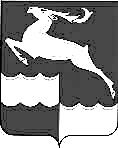 КЕЖЕМСКИЙ РАЙОННЫЙ СОВЕТКРАСНОЯРСКОГО КРАЯРЕШЕНИЕО ВНЕСЕНИИ ИЗМЕНЕНИЙ В РЕШЕНИЕ КЕЖЕМСКОГО РАЙОННОГО СОВЕТА ДЕПУТАТОВ ОТ 07.12.2021 № 16-94 «ОБ УТВЕРЖДЕНИИ РЕГЛАМЕНТА РАБОТЫ КЕЖЕМСКОГО РАЙОННОГО СОВЕТА ДЕПУТАТОВ»В соответствии частью 3 статьи 43 Федерального закона от 06.10.2003 № 131-ФЗ «Об общих принципах организации местного самоуправления в Российской Федерации», принимая во внимание заключение Управления территориальной политики Губернатора Красноярского края, руководствуясь статьями 23, 27 Устава Кежемского района, Кежемский районный Совет депутатов РЕШИЛ:1. Внести в Решение Кежемского районного Совета депутатов от 07.12.2021 № 16-94 «Об утверждении Регламента работы Кежемского районного Совета депутатов» («Кежемский Вестник», 2021, 14 декабря, №40 (650)) (далее – Решение от 07.12.2021 № 16-94) следующие изменения:1.1. В пункте 7 статьи 6 Регламента работы Кежемского районного Совета депутатов, утвержденного Решением от 07.12.2021 № 16-94                    (далее – Регламент) слова «со дня, следующего за днем его принятия» заменить словами «на следующий день после подписания»;1.2. В пункте 3 статьи 27 Регламента слова «кроме случаев, предусмотренных действующим законодательством, Уставом и настоящим Регламентом» заменить словами «если иное не установлено Федеральным законом от 06.10.2003 № 131-ФЗ «Об общих принципах организации местного самоуправления в Российской Федерации»;1.3. В абзаце 4 пункта 12 статьи 27.1 Регламента слова «со дня, следующего за днем его принятия» заменить словами «на следующий день после подписания».2. Контроль над исполнением настоящего Решения возложить на комиссию по социальным вопросам и местному самоуправления (Безруких О.И.).3. Настоящее Решение вступает в силу в день, следующий за днем его официального опубликования в газете «Кежемский Вестник».28.06.2022             № 22-133г. КодинскПредседатель районногоСовета депутатовГлава района                        Н.М. ЖуравлеваП.Ф. Безматерных